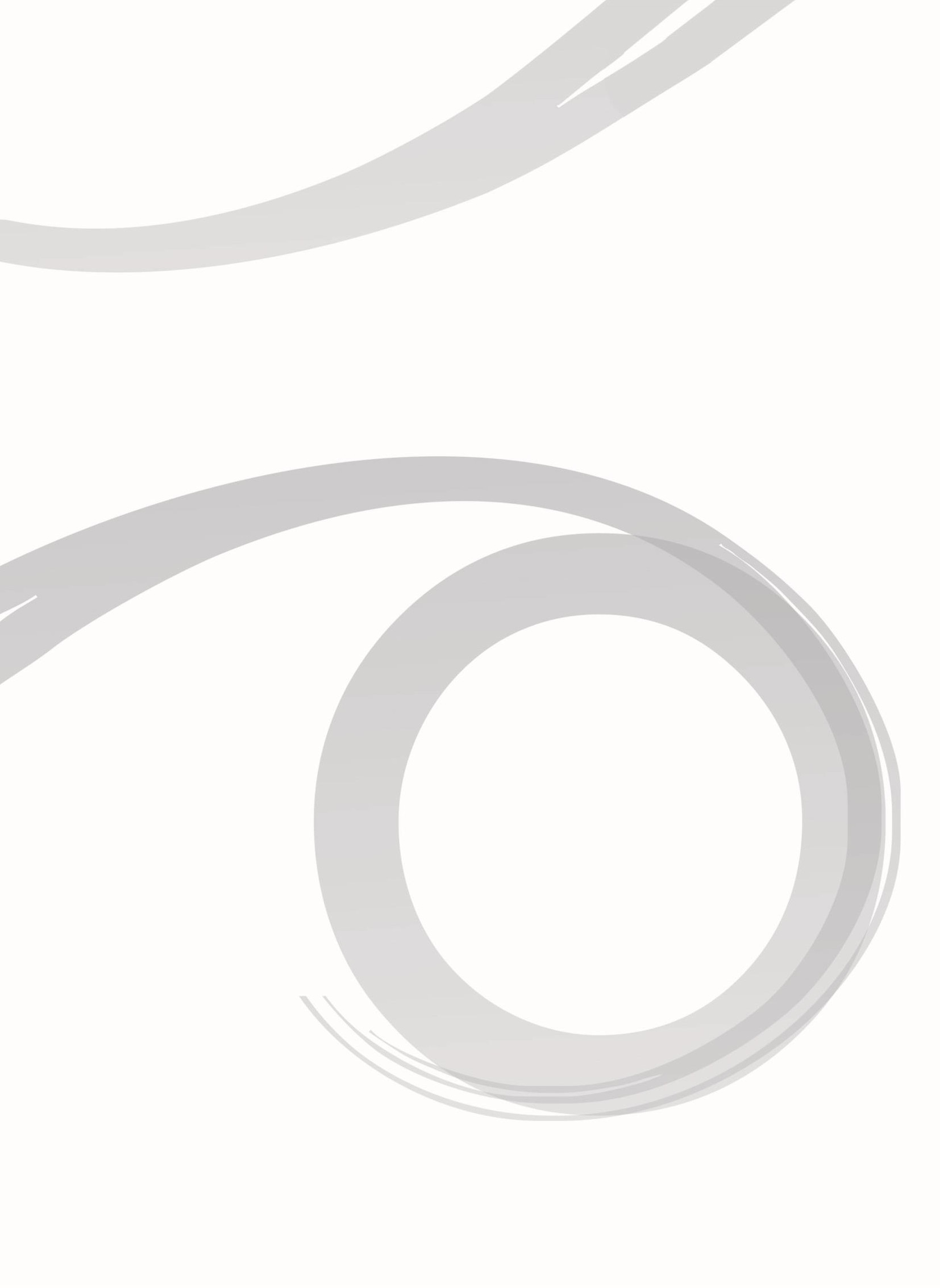 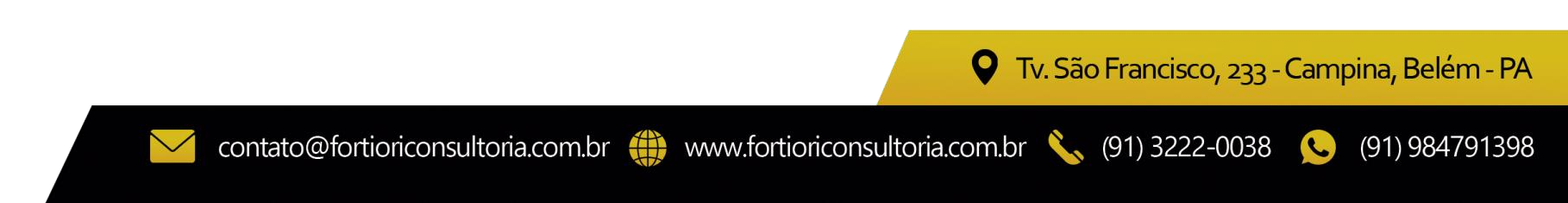 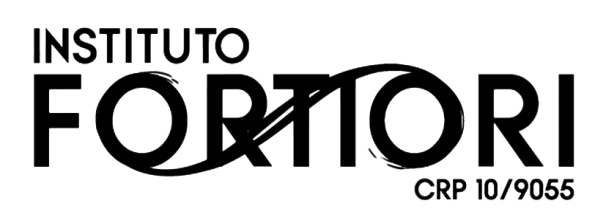 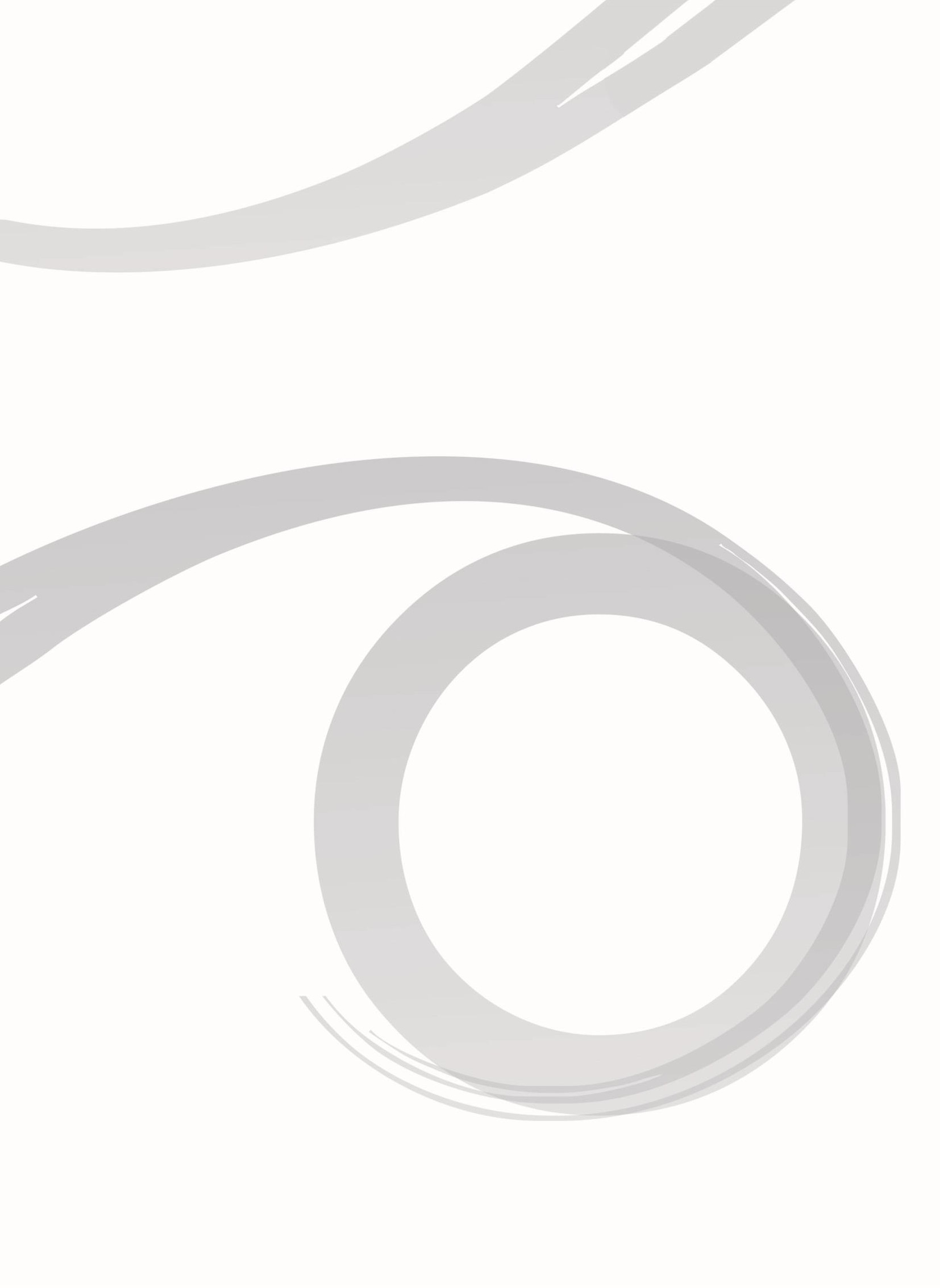 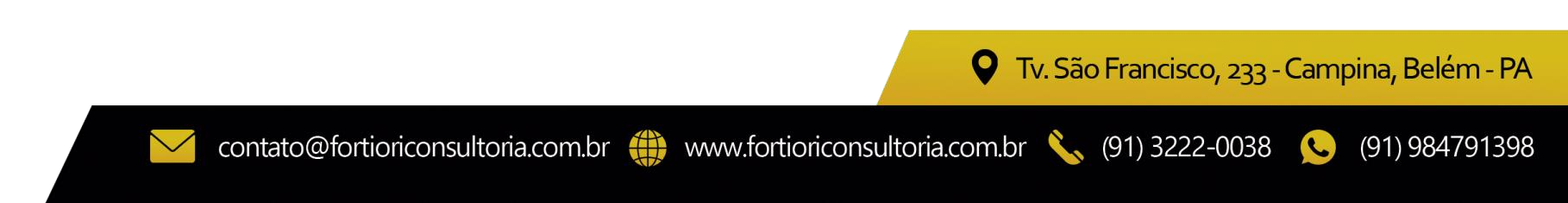 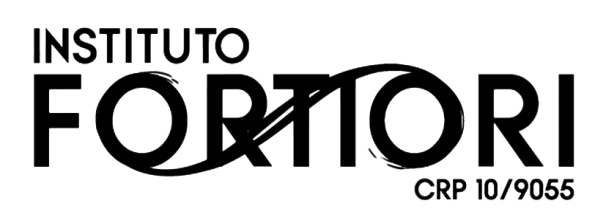 MODELO DE CARTA DE INTENÇÃOEu, __________________________________________ (NOME DO CANDIDATO), venho, por meio desta, demonstrar meu interesse em participar do CURSO DE PÓS-GRADUAÇÃO ESPECIALIZAÇÃO LATO SENSU MULTIPROFISSIONAL EM PSICANÁLISE, RAÇA E GÊNEROMinha formação acadêmica inclui Graduação em (CURSO), concluída em (ANO), na (INSTITUIÇÃO ONDE SE GRADUOU). (CITAR CURSOS, ESTÁGIOS EXTRACURRICULARES, PROJETOS DE PESQUISA, MONITORIA, BOLSAS DE INICIAÇÃO CIENTÍFICA, ATIVIDADES VOLUNTÁRIAS, EXPERIÊNCIA PROFISSIONAL E OUTROS EVENTOS MAIS RELEVANTES OCORRIDOS DURANTE E APÓS A GRADUAÇÃO. EXPLIQUE SUA RELAÇÃO COM A PÓS-GRADUAÇÃO LATO SENSU). Meu objetivo profissional é (DESCREVA SEU OBJETIVO). Minha opção pelo curso CURSO DE PÓS-GRADUAÇÃO ESPECIALIZAÇÃO LATO SENSU MULTIPROFISSIONAL EM PSICANÁLISE, RAÇA E GÊNERO se justifica por (APRESENTE OS MOTIVOS QUE (A/O) LEVARAM A ESCOLHER ESSE CURSO E A ÁREA DE PESQUISA). Concluindo, espero que (APRESENTE SUAS EXPECTATIVAS SOBRE O CURSO E A CONTRIBUIÇÃO DA PÓS-GRADUAÇÃO PARA SUA VIDA PROFISSIONAL). Observação: No máximo 2 páginas. CIDADE, _________ de _____________ de 20_______. _______________________________________________ASSINATURA DO (A) CANDIDATO (A)